舒交办函〔2020〕8号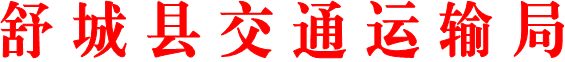 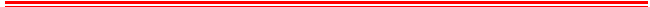 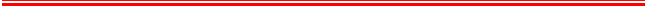 舒城县交通运输局关于县十七届人大四次会议第44号建议答复的函邱昌玉、曹良喜、曾家友、徐亮、王小丽、许云仙、王家芬、陶庭慧、束实、程勇、程亚林代表：你们在县十七届人大四次会议期间提出的《关于建立全县国省干线公路养护长效机制》建议收悉。经研究办理，现答复如下：我们将严格落实人大代表建议，结合镇村意见，科学组织，积极创新，坚持建立和逐步完善国省干线养护长效机制。把握机构改革的契机，优化管理模式，进一步加强养护专业化和机械化;继续推进人机结合的养护模式，进一步提高养护机械化水平，增加养护频次，优化人机组合，提高养护效率;利用文明示范路创建的契机，与路政管理紧密配合，从国道到省道，有序地提升国省干线公路的路容路貌;加强各涉路管理单位以及沿线地方政府之间的协作，使公路的建设和养护做到无缝衔接;进一步加强路政管理，为公路养护提供更有力的保障;加强政府监管，完善各项制度，形成长效机制，进一步提高我县国省干线养护管理水平。沿路各乡镇要加大保护公路和公路设施的宣传力度，教育引导沿路群众爱路、护路和交通出行安全意识，对乱开道口、私拆护栏等危及交通安全的涉路违法行为，要发现一起、查处一起，同时进一步落实镇村两级干部的属地管理责任，问责倒查，防微杜渐。林业部门要积极主动指导国省干线绿化规划设计、养护规范和防病虫害的技术指导；城管部门要做好国省干线绿化责任路段的管理和养护并做好整体的衔接；交管部门要做好国省干线的电子信号的规划设计、后期维护和变更；特别是涉路的交通安全事故，要第一时间通知公路路政，并参与损坏交通道路设施的交通事故的处理。今年以来，我局结合道路交通秩序专项整治行动、“合肥六安铜陵安庆”四市联动治超专项行动、5月份全国路政宣传月活动等。重点打击恶意超限运输、闯卡冲卡、“百吨王”，已查处30多台超限车辆；积极开展《公路法》、《公路安全保护条例》、《安徽省公路安全保护条例》的宣传和干线公路路域环境整治，目前已清理干线公路沿线非交通标志牌65块，整治非法加水点5处，拆除影响安全的大型广告牌1处；对损坏的国省干线公路爆闪灯、警示桩和损坏的公路防撞护栏及时修复，保障通行安全，目前已投入修复金额10万多元；对县域国省干线所有搭接道口、中分带道口影响视距的绿化进行了修剪；加强道路安全巡查和路面日常养护，与公安110开展社会联动，节假日、夜间及时清理路面抛洒物7起。办复类别：B类联系单位：舒城县交通运输局联系电话：86211912020 年7月20日